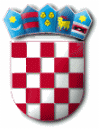 Na temelju članka 7. stavka 4. Odluke o zakupu javnih površina („Službene novine Primorsko – goranske županije“ broj 10/19) i Zapisnika o pregledu ponuda pristiglih na Javni natječaj za zakup javnih površina (KLASA: 372-03/20-01/01, URBROJ: 2142-02-03/14-20-23 od 11. kolovoza 2020. godine) općinski načelnik Općine Punat donosiODLUKUo izboru najbolje ponudeČlanak 1.	Prihvaća se prijedlog Povjerenstva za provedbu javnog natječaja za odabir najpovoljnijih ponuditelja za zakup javnih površina u postupku Javnog natječaja za zakup javnih površina (KLASA: 372-03/20-01/01, URBROJ: 2142-02-03/14-20-22) objavljenog dana 2. kolovoza 2020. godine.Članak 2.           Ivan Žagar iz Štefanje, Štefanje 2, vlasnik Obiteljskog poljoprivrednog gospodarstva IVAN ŽAGAR iz 43246 Štefanja, Štefanje 2, odabire se kao najpovoljniji ponuditelj za zakup lokacije pod rednim brojem IX. na prostoru „zelene tržnice“, dio z.č. 8485/1 k.o. Punat - prodaja voća i povrća (površine 3,0 m²), s ponuđenom zakupninom u iznosu od 3.050,00 kuna.Članak 4.Ova Odluka stupa na snagu danom donošenja.OPĆINSKI NAČELNIK          Marinko ŽicR E P U B L I K A  H R V A T S K APRIMORSKO – GORANSKA ŽUPANIJAOPĆINA PUNATOPĆINSKI NAČELNIKKLASA: 372-03/20-01/01URBROJ: 2142-02-02/1-20-24Punat, 11. kolovoza 2020. godine